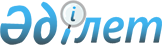 Об изменении границ сел Сайрамского района
					
			Утративший силу
			
			
		
					Совместное решение сессии Сайрамского районного маслихата Южно-Казахстанской области от 5 ноября 2012 года № 10-66/V и постановление акимата Сайрамского района Южно-Казахстанской области от 5 ноября 2012 года № 2. Зарегистрировано Департаментом юстиции Южно-Казахстанской области 14 ноября 2012 года № 2137. Утратило силу решением Сайрамского районного маслихата Южно-Казахстанской области от 15 мая 2014 года № 31-199/V      Сноска. Утратило силу решением Сайрамского районного маслихата Южно-Казахстанской области от 15.05.2014 № 31-199/V. 

      В соответствии с пунктом 5 статьи 108 Земельного кодекса Республики Казахстан от 20 июня 2003 года, подпунктом 3) статьи 12 Закона Республики Казахстан от 8 декабря 1993 года «Об административно-территориальном устройстве в Республике Казахстан» Сайрамский районный акимат ПОСТАНОВИЛ и районный маслихат РЕШИЛ:



      1. Изменить границы сел Карабастау и Жулдыз Жулдызского сельского округа, включив к административным границам сел Карабастау и Жулдыз земли из районного специального земельного фонда общей площадью 93,0 гектаров, из них: село Карабастау 42,0 гектаров, село Жулдыз 51,0 гектаров.



      2. Изменить границы села Колкент Колкентского сельского округа, включив к административным границам села Колкент земли из районного специального земельного фонда общей площадью 25,36 гектаров.



      3. Настоящее совместное постановление и решение вводится в действие по истечении десяти календарных дней после дня его первого официального опубликования.

      

      Аким Сайрамского района                    У.Кайназаров

      

      Председатель сессии                        А.Исаков       Секретарь Сайрамского районного маслихата  К.Орашов
					© 2012. РГП на ПХВ «Институт законодательства и правовой информации Республики Казахстан» Министерства юстиции Республики Казахстан
				